Secretaria da Agricultura, Pecuária e AgronegócioDepartamento de Defesa Agropecuária Divisão de Controle e Informações Sanitárias Seção de Epidemiologia e Estatística Informativo Semanal de Vigilância – Notificações 2019 Semana Epidemiológica 09. Todas as Supervisões Regionais InformaramOcorrências Atendidas pelo SVO-RS. 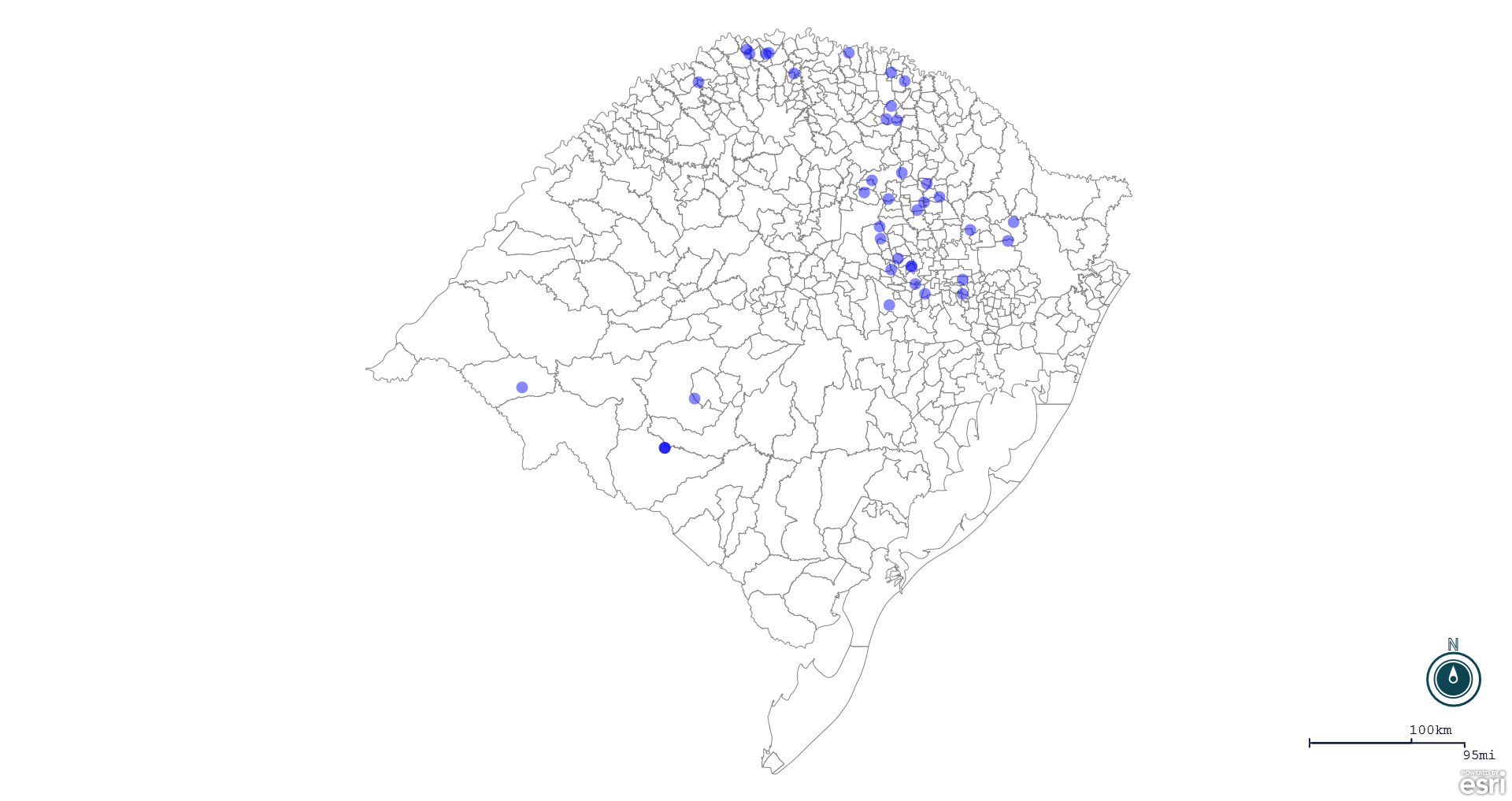 Seção de Epidemiologia e Estatística. Seção de Epidemiologia e Estatística-SEE email para contato: epidemiologia@agricultura.rs.gov.br Line Município Unidade regional Código IBGE N° do FORM IN Principal espécie afetada Diagnóstico presuntivo Data da investigação Diagnóstico conclusivo 14. Foi criado cadastro no SIVCONT? Nome do Veterinário 1 Nova Araçá Caxias do Sul 4312807 0030 Galinhas Onfalite 14/02/2019 Onfalite Sim  BRUNO DALL'AGNOL2 Nova Candelária Santa Rosa 4313011 0053 Suínos Peritonite 11/02/2019 Peritonite Sim FERNANDO JAIR KARVACKI REMPEL 3 Erval Grande Erechim 4307203 0061 Bovinos Brucelose 15/02/2019 Brucelose Não ANDRÉ LUIZ TRIERWEILER 4 Teutônia Estrela 4321451 0031 Galinhas Refugagem 08/02/2019 Refugagem Não KLEBER ROGÉRIO PALMA DE MELLO 5 Capitão Estrela 4304697 0045 Galinhas Salmonella Monofásica ( 1, 4 [ 5 ] 12 : i : - ) 08/02/2019 Salmonella Monofásica ( 1, 4 [ 5 ] 12 : i : - ) Não MARIANE DAL BERTO GOMES 6 Erechim Erechim 4307559 0028 Galinhas Salmonelose 08/02/2019 Salmonelose Não LUCIMAR LIMA MARTINS 7 Estrela Estrela 4307807 0100 Galinhas Salmonella Monofásica 12/02/2019 Salmonella Monofásica Não VALÉRIA CRISTINA DA ROCHA CAMPOS 8 Getúlio Vargas Erechim 4308904 0036 Bovinos Tuberculose 11/02/2019 Tuberculose Não LUCIMAR LIMA MARTINS 9 Harmonia Estrela 4309555 0040 Suínos Refugagem 29/01/2019 Refugagem Não RÉGIS DAMIÃO SCARAMUSSA 10 São José do Herval Soledade 4318465 0017 Galinhas Salmonella gallinarum 08/02/2019 Pendente - Aguardando Lab. Não LUCAS OBERHERR 11 Serafina Corrêa Estrela 4320404 0045 Galinhas Salmonella Monofásica ( 1, 4 [ 5 ] 12 : i : - ) 17/01/2019  Salmonella Monofásica ( 1, 4 [ 5 ] 12 : i : - ) Não KLEITON ADOLFO PAN 12 Serafina Corrêa Estrela 4320404 0046 Galinhas Salmonella Spp 22/01/2019 Salmonella Spp Não MAURICIO DOS SANTOS 13 Vista Gaúcha Ijuí 4323705 0025 Suínos Refugagem 29/01/2019 Refugagem Sim JOSÉ HENRIQUE DOS SANTOS VAZ 14 Vista Gaúcha Ijuí 4323705 0026 Suínos Refugagem 29/01/2019 Refugagem Sim JOSÉ HENRIQUE DOS SANTOS VAZ 15 Canudos do Vale Estrela 4304614 0023 GalinhasEstresse Térmico (calor) 18/12/2018 Estresse Térmico (calor) Sim MARIANE DAL BERTO GOMES 16 Capitão Estrela 4304697 0045 Galinhas Salmonella Monofásica ( 1, 4 [ 5 ] 12 : i : - ) 08/02/2019 Salmonella Monofásica ( 1, 4 [ 5 ] 12 : i : - ) Não MARIANE DAL BERTO GOMES 17 Ibirapuitã Soledade 4309951 0011 Galinhas Refugagem 18/02/2019 Refugagem Sim ISADORA MAINIERI DE OLIVEIRA CORREA 18 Quaraí Uruguaiana 4315305 0060 Ovinos Sarna Ovina 21/01/2019 Sarna Ovina Não DIEGO MOREIRA DE AZEREDO 19 São Gabriel Alegrete 4318309 0098 Abelhas Intoxicação 14/02/2019 Pendente - Aguardando Lab. Não BRUNELE WEBER CHAVES 20 Pinhal Palmeira das Missões 4314456 0016 Suínos Negativo FA e EV 05/02/2019 Negativo FA e EV Sim CAIO CÉSAR CARDOSO 21 Vanini Passo Fundo 4322558 0027 Suínos Gastroenterite 14/02/2019 Gastroenterite Sim THIAGO MOTTER ALBERTI 22 Caxias do Sul Caxias do Sul 4305108 0094 Bovinos Tuberculose30/01/2019 Tuberculose Não LUIZA VIRGINIA DE ZORZI CAON 23 Camargo Passo Fundo 4303558 0064 Galinhas Colibacilose 21/02/2019 Colibacilose Sim MAURICIO FLORES DA SILVA 24 Venâncio Aires Rio Pardo 4322608 0012 Equinos Anemia Infecciosa Equina 26/02/2019 Pendente - Aguardando Lab. Não ANTÔNIO BORGES WERNER 25 Barão Caxias do Sul 4301651 0025 Bovinos Tuberculose 22/02/2019 Tuberculose Não CARLOS ALBERTO FREITAS 26 Caxias do Sul Caxias do Sul 4305108 0093 Galinhas Salmonelose 20/02/2019 Salmonelose Não LUIZA VIRGINIA DE ZORZI CAON 27 Coqueiro Baixo Estrela 4305835 0015 Galinhas Estresse Térmico (calor) 25/02/2019 Estresse Térmico (calor) Sim MAURICIO DOS SANTOS 28 Dom Pedrito Bagé 4306601 0040 Abelhas Intoxicação 19/02/2019 Intoxicação Não GIOVANA TAGLIARI EVANGELISTA 31 Frederico Westphalen Palmeira das Missões 4308508 0026 Suínos Refugagem 21/02/2019 Refugagem Sim LUANA D'AVILA FARIAS 32 Gentil Passo Fundo 4308854 0023 Galinhas Colibacilose 28/01/2019  Colibacilose Sim ANDRESSA RODRIGUES REGINATTO 33 Getúlio Vargas Erechim 4308904 0036 Galinhas Estresse Térmico (calor) 21/02/2019 Estresse Térmico (calor) Sim JULIANA ACHIETA SPANHOLI 34 Nicolau Vergueiro Soledade 4312674 0022 Galinhas Colibacilose 20/02/2019 Colibacilose Sim ISADORA MAINIERI DE OLIVEIRA CORREA 35 Nova Bréscia Estrela 4313003 0031 Galinhas Salmonella pullorum 20/02/2019 Salmonella pullorum Não LEO WAGON SCHIMITZ VALER 36 Nova Roma do Sul Caxias do Sul 4313359 0058 Galinhas Salmonella typhimurium 22/02/2019 Salmonella typhimurium Não MARIANA FRANZOI MARCON 37 Fontoura Xavier Soledade 4308300 0026 Suínos Lesões Traumáticas 18/02/2019 Lesões Traumáticas Não LUCAS NEUMAIER ALVES 38 Três Arroios 4321634 0027 Bovinos Tuberculose 25/02/2019 Tuberculose Não CESAR LUIS ALBERTONI 39 Viadutos Erechim 4322905 0021 Galinhas Estresse Térmico (calor) 13/02/2019 Estresse Térmico (calor) Sim HELEN SILVEIRA COIMBRA 40 Vista Alegre Palmeira das Missões 4323505 0011 Galinhas Estresse Térmico (calor) 31/01/2019 Estresse Térmico (calor) Sim JAILO FERNANDO BOESING 